Job PurposeTo assist in providing the expertise necessary to implement the SAP Business One product set in accordance with client expectationsKey Responsibilities AreasRequired Skills and AbilitiesProven experience as a SAP B1 Technical Consultant or relevant roleExcellent interpersonal and communication skillsTeam player & strong individual contributorShould be confident, process-oriented with good interpersonal skills.Ability to handle pressureJob DimensionsTo co-ordinate with approximately 5 vendors on monthly basisJob Context To work alongside and maintain coordination across multiple departments within the organization To work for the longest possible period of time in front of a laptopInterfaceLEAP India Private Limited, Ruby Crescent Business Boulevard, 302, Ashok Nagar, Kandivali East, Mumbai, Maharashtra 400101JOB DESCRIPTION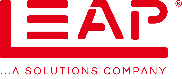 Unique roleSAP B1 Technical ConsultantDepartmentInformation TechnologyQualification Any Graduate/MBAMin. Relevant Experience5-6 Years Location MumbaiReporting to HeadResponsibilitySupporting ActionDevelopment of new SAP B1 Add OnsTo Conduct user training at various location design Solution document for developing SAP B1 Add-ons and Crystal ReportsTo interact with users for new functionalities of B1 implementation of change requests version upgrades & continuous improvement in SAP B1 To developing software customizations using SAPs software development kit and supported development platformSupport of existing SAP B1 Add Ons To assists in new SAP B1 Add-On creation and deploymentTo develop Add-ons using SAP B1 one Studio with visual studioDatabase SupportTo design & develop SAP B1 related process & programs & Add-ons using ASP.NET, C#, VB.NET, Web- Service, MS-SQL Server, Ajax, CSS, jQuery, Visual Studio, .Net, HANATo give Primary support for report writing, software configurations, forms development, and queries developmentTechnical SetupTo identify and resolve technical issues and communication issues arising during implementation/during the support phaseTo work closely with project managers, business teams, technical teams, technical analysts to deliver projects on time and with high-quality deliverablesExternalInternalThird Party Vendors Consumers Collections Asset Management Forecast and Planning Others 